Preterito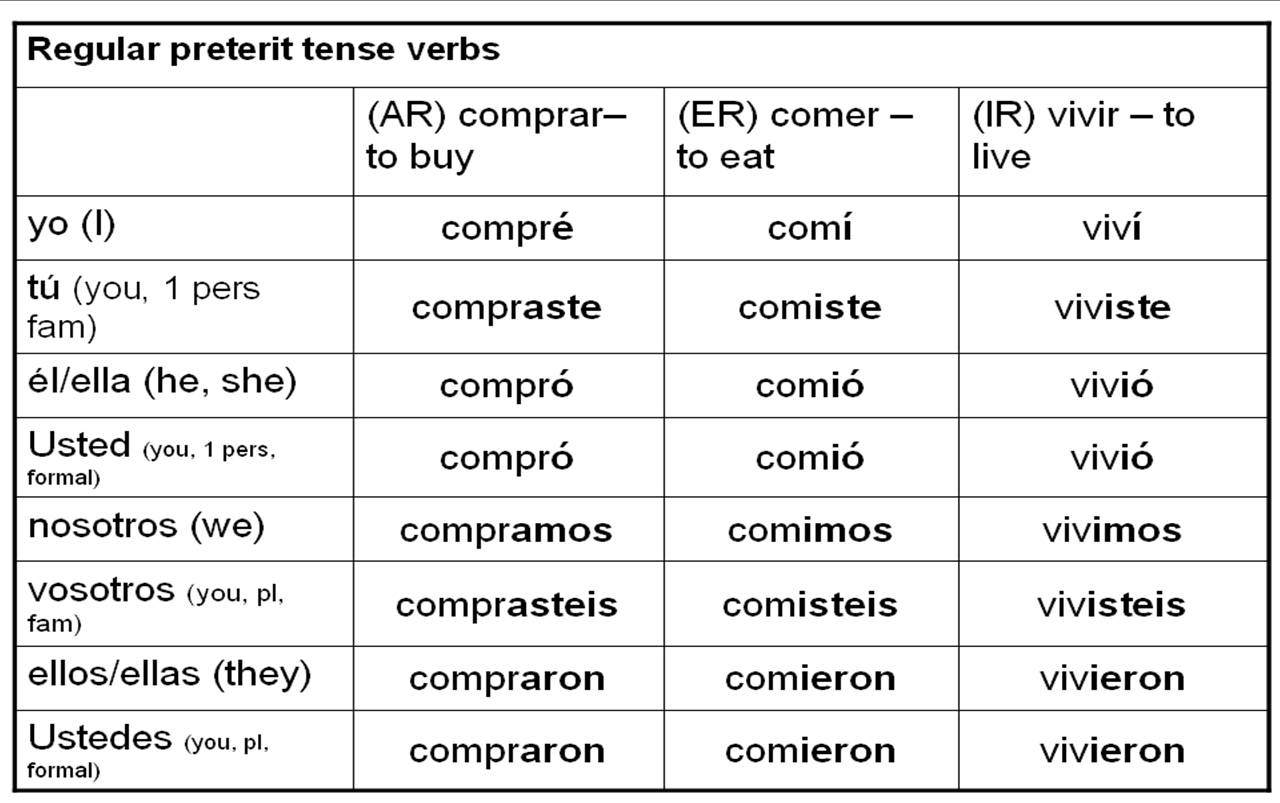 El país ________________________( ayudar)  a los ciudadanos.Mi familia ________________________(vivir) en esa casa.Todos los amigos de María _______________________( estudiar) con ella en la misma escuela.Nosotros no________________________(hablar) mucho antes.Ustedes__________________________( Alimentar) a los animales.Las hermanas Hernández _____________________(viajar) a Colombia el mes pasado.Ellos no _______________________(partir) el florero.El avión_____________________(aterrizar) a las 3 de la tarde.ExercisesPut the verb in the correct form according to the –AR,-ER,-IR Endings in Preterite2. Once you finish with the chart, Create a sentence with each box highlighted in yellow. Look at the example, and translate the sentences in English.  It is 24 sentencesYo                            Corri                                        en el parque el  lunes.Subject Pronoun   Verb with the correct ending    complement CaminarYo Mi tia Mis amigos DisfrutarMi hermano Tu  y Yo  Usted  CorrerEl perro Los caballos YoDividirEl president
Nosotros Ellos  CantarBeyonce UstedesNosotros ImprimirLa impresoraYo Ella LavarLa lavadora Mi abuela Tu\BeberYo BeboEllaMis amigosLimpiarUstedes El LimpiaPedro y Tu AmarNosotros Ela y Tu Ellas y yo DifundirLa radio Los periodicos Las notciasPelearUstedes Maria Y Juan Tu DeberYo Ellos EL banco NecesitarLos padres Tu y Yo Nosotros DiscutirMis amigos La secretaria El boxeador CocinarMi abuela Mis amigos Yo CocinoconducirEllas Nosotros Ustedes PintarEl pintor Los artistas Ella y El LlamarMi amigaLos profesores Ustedes CoserLa abuela Yo Ellas PonerMi tio Ellos Usted Escupirel elefante Los monos Ellos ImplementarLa fabrica Los ingenieros Yo prenderEl cocinero Las luciernagas Usted 